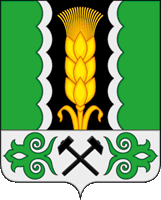 Российская Федерация Республика Хакасия Алтайский районАдминистрация Новомихайловского сельсоветаПОСТАНОВЛЕНИЕ«23» марта 2018г.      			                         		     		           № 19с. НовомихайловкаВ соответствии со статьей 16 Федерального закона от 06 октября 2003 года № 131-ФЗ "Об общих принципах организации местного самоуправления в Российской Федерации", статьей 179 Бюджетного кодекса Российской Федерации, статьи 9 Устава муниципального образования Новомихайловский сельсовет, администрация Новомихайловского сельсоветаПОСТАНОВЛЯЕТ:1.Внести изменения в муниципальную программу «Развитие культуры на территории села Новомихайловка на 2018-2022 годы»:1.1. в Паспорте программы строку «Объемы и источники финансирования Программы» изложить в новой редакции:1.2. Раздел «3. Перечень программных мероприятий» изложить в новой редакции, согласно приложению.1.3. Раздел «4. Обоснование ресурсного обеспечения» изложить в новой редакции:Общий объем финансирования Программы составляет 8216,4 тыс. рублей,в том числе по годам:2018 год – 2348,8 тыс. рублей;2019 год – 1218,1 тыс. рублей;2020 год – 1047,5 тыс. рублей;2021 год – 1801,0 тыс. рублей;2022 год – 1801,0 тыс. рублей.- за счет средств бюджета поселения – 8216,4 тыс. рублей,в том числе по годам:2018 год – 2348,8 тыс. рублей;2019 год – 1218,1 тыс. рублей;2020 год – 1047,5 тыс. рублей;2021 год – 1801,0 тыс. рублей;2022 год – 1801,0 тыс. рублей.- за счет средств МО Алтайский район –0,0 тыс. рублей, в том числе по годам:2018 год – 0,0 тыс. рублей;2019 год – 0,0 тыс. рублей;2020 год – 0,0 тыс. рублей;2021 год – 0,0 тыс. рублей;2022 год – 0,0 тыс. рублей.2. Данное Постановление подлежит официальному опубликованию (обнародованию).3. Настоящее постановление вступает в силу с момента его подписания.4. Контроль исполнения настоящего Постановления оставляю за собой. Глава  Новомихайловского сельсовета						П.А. ЛавриновПриложение к постановлению Администрации Новомихайловского сельсовета от «23» марта 2018 года № 193. Перечень программных мероприятийСистема программных мероприятий, сформированная в соответствии с изложенными целями и основными задачами:О внесении изменений в муниципальную программу, утвержденную Постановлением  Администрации Новомихайловского сельсовета от 27.11.2017 года № 61 «Развитие культуры на территории села Новомихайловка на 2018 – 2022 годы»Объемы и источники финансированияОбщий объем финансирования Программы составляет 8216,4 тыс. рублей,в том числе по годам:2018 год – 2348,8 тыс. рублей;2019 год – 1218,1 тыс. рублей;2020 год – 1047,5 тыс. рублей;2021 год – 1801,0 тыс. рублей;2022 год – 1801,0 тыс. рублей.- за счет средств бюджета поселения – 8216,4 тыс. рублей,в том числе по годам:2018 год – 2348,8 тыс. рублей;2019 год – 1218,1 тыс. рублей;2020 год – 1047,5 тыс. рублей;2021 год – 1801,0 тыс. рублей;2022 год – 1801,0 тыс. рублей.- за счет средств МО Алтайский район –0,0 тыс. рублей, в том числе по годам:2018 год – 0,0 тыс. рублей;2019 год – 0,0 тыс. рублей;2020 год – 0,0 тыс. рублей;2021 год – 0,0 тыс. рублей;2022 год – 0,0 тыс. рублей.№ п/пНаименование мероприятияСумма Источники финансированияИсточники финансированияИсточники финансированияИсточники финансированияИсточники финансированияИсточники финансированияИсточники финансированияИсточники финансированияИсточники финансированияИсточники финансированияИсточники финансированияИсточники финансированияИсточники финансированияИсточники финансированияИсточники финансирования№ п/пНаименование мероприятияСумма Бюджет поселенияБюджет поселенияБюджет поселенияБюджет поселенияБюджет поселенияБюджет Алтайского районаБюджет Алтайского районаБюджет Алтайского районаБюджет Алтайского районаБюджет Алтайского районаБюджет Республики ХакасияБюджет Республики ХакасияБюджет Республики ХакасияБюджет Республики ХакасияБюджет Республики Хакасия№ п/пНаименование мероприятияСумма 2018201920202021202220182019202020212022201820192020202120221Проведения календарных праздников и мероприятий5,01,01,01,01,01,02Субсидия на предоставление услуг культурного досуга7942,42078,81217,11046,51800,01800,03Укрепление материально – технической базы269,0269,0ИТОГО:ИТОГО:8216,42348,81218,11047,51801,01801,0